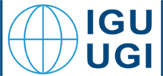 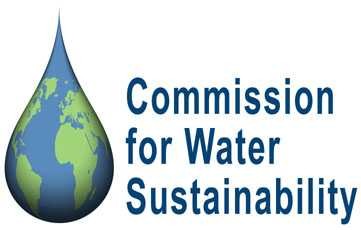 REGISTRATION FORMat theinternational conference Water sustainability in a changing world (WSCW)Bucharest, 11th- 14th June 2019Please fill in this form and submit it until April 10 April 18, 2019 to the address:igu_water_conference@limnology.roThe form must be filled in by each person who will effectively attend the conference. Information about the attendantAccompanying person Information about the paperworkAdditional information (Please cross an x or fill the space):Abstract submission (Abstract is a part of registration form)The abstract will contain around 400 – 500 words (maximum one page), In English, in Word fromat (.doc), with Times New Roman fonts, according to the recommendations and model given below.Margins: 2,5 cm (top, bottom, right, left)Title: Font size 14, capital, bold, centred, with a blank space of 12 pts. after.Author/authors: font size12, centred, First name with small letters, Last name with capital letters, blank space of 12 pts. after.Author’s coordinates: institution, town, country, E-mail address; font size 10, centred, blank space of 12 pts. after.Key words: maximum 5 words, left indent, font size 12, blank space of 12 pts. after.Abstract: simple interline, indent of 1 cm for the first line of the first paragraph, font size12. Tab paragraph:1 cm for the first lineThe abstract must be a synthesis of the paper’s content, including references to: aim, study area, scientific data and methods, results. No graphs, tables, and references be included in the Abstract.The scientific committee reserves the right to reject the abstracts with a general content that are not in compliance with the specified recommendations. The accepted abstracts will be published in the conference book of abstracts.Photography/Video and personal data protection agreement. By submitting your conference registration and attending the Water sustainability in a changing world Conference you understand that you may be included in photographs/video taken during the conference, and you agree that these images may be used in print, video and the Internet for promotional purposes of the conference. Related to the Regulation (EU) 2016/679 on the protection of natural persons with regard to the processing of personal data, by submitting your registration to the conference, you agree that your personal data be included in the database of the WSCW conference and some of them will be public (e.g. e-mails, affiliation, institutional address).   ABSTRACT MODEL: TITLEFirst name LAST NAME1, First name LAST NAME21Affiliation, 2Affiliation Keywords: word, word, word, word, word (maximum 5)Text text text text text text text text text text text text text text text text(400 – 500 words in English, maximum 1 page)First nameLast nameJob title Prof. dr.AssociatedProf.Lect. dr.Assist. dr.PhD.PhDstudent.ResearcherTeacherMaster /student/StudentOthersPlease cross an xInstitution/AffiliationAddress (number, street, town, postal code, country) PhoneE-mail MrMsFull namePaperwork titleAuthorsThe authors will be mentioned according to the order specified in the abstractThe authors will be mentioned according to the order specified in the abstractTopic  Please specify the title of the desired topic, according to the list of the conference topics  Please specify the title of the desired topic, according to the list of the conference topics  Presentation choice  Please cross an xOral presentation(ppt format)Poster(90x100 cm, vertical-portrait)Participation to the Gala Dinner Yes Number of persons:  No Participation to the 2 days field trip in Carpathians Yes Number of persons: Type of room (depending on availability): Single                                                 DoubleNoParticipation to the field trip in BucharestYes Number of persons: NoAny special dietary requirements Other necessary information or inquiry: